Ponoka Agricultural Society 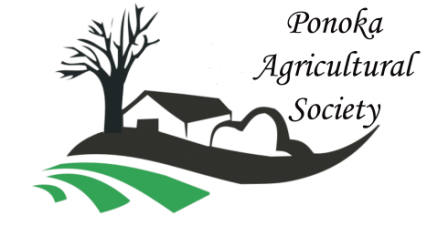  Scholarship Application Form 2023Check website for Scholarship Criteria Your application must be NEAT and COMPLETE. Download the 3 pages & enter information in the spaces provided. When you have completed all 6 questions, including your personal essay, and signed the application, print a copy and mail it to the Ponoka Ag Society address below.Information About YourselfYour Activities:       Home, School and Community Involvement & ContributionsDescribe the activities you are involved in or responsible for.  Record of Volunteerism in your school or in the CommunityFor whom have you volunteered (big or small – up to 6) and what did you do in that role. Leadership Roles – Highlight activities in which you played a leadership role and state how       5.  Your Post-Secondary Program Personal Essay – in a composition of 300 – 500 words typed on a separate paperintroduce yourself (family, activities, likes, dislikes, what makes you you) share your post-secondary plans discuss your career plan and goals, and how you feel your post-secondary education will, in the future, be of benefit to a rural agricultural community.  I, _____________________________________, I’m applying for the PAS Scholarship based on the information I have provided and I agree that if I fail to attend the program I will refund the $750 Scholarship to the Ponoka Ag Society.________________________________________				____________________________(signature)                                                                                                    (date)I have included: 	1.  The neatly completed application form 			2.  Proof of academic achievement (high school transcript of marks)			3.  My Personal Essay Mail by September 1st to 	Ponoka Agricultural Society		or           ponokaagsociety4043@gmail.com				Box 4043Ponoka, Alberta, T4J 1R5												              Page 3 of 3Last NameFirst NameDate of BirthPhysical Address Mailing Address Town, Province, Postal CodeContact Phone NumberEmailName of School at GraduationAt Home DatesAt School -  Include Name of School (s) In the Community DatesActivity (E.g. Volunteer at local hospital)Dates# of hours1.2.3.4.5.6.Activity & Role (e.g. Master of Ceremonies at school assembly)Year Name of your chosen Post-Secondary   Name of your Program   End result:  Trade, Certificate,                                         Diploma, Degree?  Length of the Program Requirements of acceptance to the    program  Briefly outline what you will study in     the program 